Easter                                                                         Created by Puzzlemaker at DiscoveryEducation.com Bottom of FormCreated by Puzzlemaker at DiscoveryEducation.com SGGMQGSECEEBKNCRBSPPAANNRLTTIAOUEOEOORENNIDAAPTSGFNRHHSHIJJLRRTDRKXNDLLHNETALOOCOHCEERZZMZAMLNCCKOLANTBOOAGBETBEERERIRCUHHLVNABIDDTEHYAENUULOIEZYSSSSTRILNNNOLCDEALLNPRSMFYTTWNTAPPUULORCAKFLLOWERSSSSTEAICEEGGGSRABBIITNJUNZKCCIHCPEYDDDYDVEGJNNYILXETYYJFKQDUBONNETBONNETBONNETBONNETBONNETBONNETBONNETBONNETBUNNYCANDYCANDYCANDYCANDYCANDYCANDYCANDYCANDYCARROTCARROTCARROTCARROTCARROTCARROTCARROTCARROTCHICKCHOCOLATECHOCOLATECHOCOLATECHOCOLATECHOCOLATECHOCOLATECHOCOLATECHOCOLATECOLORCOLORCOLORCOLORCOLORCOLORCOLORCOLORCOTTONTAILDECORATEDECORATEDECORATEDECORATEDECORATEDECORATEDECORATEDECORATEDINNERDINNERDINNERDINNERDINNERDINNERDINNERDINNERDRESSDUCKDUCKDUCKDUCKDUCKDUCKDUCKDUCKDYEDYEDYEDYEDYEDYEDYEDYEEASTEREGGSEGGSEGGSEGGSEGGSEGGSEGGSEGGSFLOWERSFLOWERSFLOWERSFLOWERSFLOWERSFLOWERSFLOWERSFLOWERSFUNHAREHAREHAREHAREHAREHAREHAREHAREHOPHOPHOPHOPHOPHOPHOPHOPHUNTJELLYBEANJELLYBEANJELLYBEANJELLYBEANJELLYBEANJELLYBEANJELLYBEANJELLYBEANLAMBLAMBLAMBLAMBLAMBLAMBLAMBLAMBMARSHMALLOWBASKETBASKETBASKETBASKETBASKETBASKETBASKETBASKETPASTELPASTELPASTELPASTELPASTELPASTELPASTELPASTELRABBITSPRINGSPRINGSPRINGSPRINGSPRINGSPRINGSPRINGSPRINGSUNSHINESUNSHINESUNSHINESUNSHINESUNSHINESUNSHINESUNSHINESUNSHINE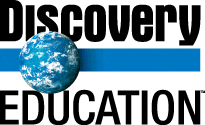 